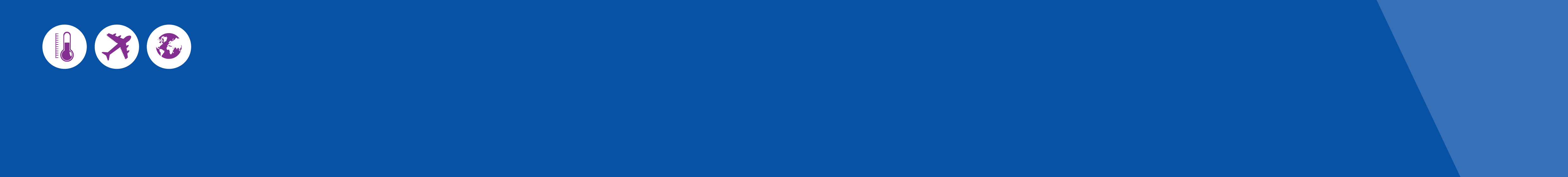 Version 23 updated 8 April 2020 – this matrix will be updated regularly, so always use the latest version available at Health services and general practice - coronavirus disease (COVID-19) <https://www.dhhs.vic.gov.au/health-services-and-general-practitioners-coronavirus-disease-covid-19>. COVID-19 assessment and streaming matrixFor emergency department, urgent care and respiratory assessment clinicsPatient criteriaAssessment criteriaAsymptomaticNo COVID-19 symptoms but requires medical care for other conditionFever or acute respiratory infection1 not requiring admissionFever or acute respiratory infection1and requires admissionSevere acute respiratory infection1 (or undifferentiated case requires aerosol generating procedure + admission)Travellers from overseas with onset of symptoms within 14 days of return
Cruise ship passengers and crew with onset of symptoms within 14 days of disembarkationSort/triage: Screening clinicTriage to appropriate locationScreening clinicTriage to appropriate locationResuscitation spaceTravellers from overseas with onset of symptoms within 14 days of return
Cruise ship passengers and crew with onset of symptoms within 14 days of disembarkationStaff PPE2: Surgical mask, gown, gloves, protective eyewearSurgical mask, gown, gloves, protective eyewearSurgical mask, gown, gloves, protective eyewear Surgical mask, gown, gloves, protective eyewear P2/N95 respirator (mask), gown, gloves, protective eyewearTravellers from overseas with onset of symptoms within 14 days of return
Cruise ship passengers and crew with onset of symptoms within 14 days of disembarkationPatient PPE2: Surgical mask and hand hygieneSurgical mask and hand hygieneSurgical mask and hand hygieneSurgical mask and hand hygieneSurgical mask and hand hygieneTravellers from overseas with onset of symptoms within 14 days of return
Cruise ship passengers and crew with onset of symptoms within 14 days of disembarkationSwab: Not requiredNot requiredYes Yes Yes Travellers from overseas with onset of symptoms within 14 days of return
Cruise ship passengers and crew with onset of symptoms within 14 days of disembarkationDisposition:Isolate3Admit for other illness (isolate)Isolate3AdmitAdmitTravellers from overseas with onset of symptoms within 14 days of return
Cruise ship passengers and crew with onset of symptoms within 14 days of disembarkationWritten advice: 14-day isolation3 Not required14-day isolation3Not applicableNot applicableTravellers from overseas with onset of symptoms within 14 days of return
Cruise ship passengers and crew with onset of symptoms within 14 days of disembarkationTerminal clean:Routine discharge cleanRoutine discharge cleanDisinfection solution4Disinfection solution4Disinfection solution4Travellers from overseas with onset of symptoms within 14 days of return
Cruise ship passengers and crew with onset of symptoms within 14 days of disembarkationNotification:Not requiredNot requiredAll confirmed casesAll confirmed casesAll confirmed cases
Close contacts of confirmed COVID-19 cases with onset of symptoms within 14 days of last contactSort/triage: Screening clinicTriage to appropriate locationScreening clinicTriage to cubicleResuscitation space 
Close contacts of confirmed COVID-19 cases with onset of symptoms within 14 days of last contactStaff PPE: Surgical mask, gown, gloves, protective eyewear Surgical mask, gown, gloves, protective eyewear Surgical mask, gown, gloves, protective eyewear Surgical mask, gown, gloves, protective eyewear P2/N95 respirator (mask), gown, gloves, protective eyewear
Close contacts of confirmed COVID-19 cases with onset of symptoms within 14 days of last contactPatient PPE: Surgical mask and hand hygieneSurgical mask and hand hygieneSurgical mask and hand hygieneSurgical mask and hand hygieneSurgical mask and hand hygiene
Close contacts of confirmed COVID-19 cases with onset of symptoms within 14 days of last contactSwab: Not requiredNot requiredYes Yes Yes 
Close contacts of confirmed COVID-19 cases with onset of symptoms within 14 days of last contactDisposition:Home self-isolation3Admit for other illness (isolate)Home self-isolation3AdmitAdmit
Close contacts of confirmed COVID-19 cases with onset of symptoms within 14 days of last contactWritten advice: 14-day self-isolation3Not required14-day self-isolation3Not requiredNot required
Close contacts of confirmed COVID-19 cases with onset of symptoms within 14 days of last contactClean:Routine discharge cleanRoutine discharge cleanDisinfection solution4Disinfection solution4Disinfection solution4
Close contacts of confirmed COVID-19 cases with onset of symptoms within 14 days of last contactNotification:Not requiredNot requiredAll confirmed casesAll confirmed casesAll confirmed casesSpecial populations:- Paid or unpaid healthcare or residential care or disability care worker- Worked in public facing roles5 within the last 14 days- Patients in high risk settings6- Person 65 years or older- Aboriginal or Torres Strait Islander peoples- Patients admitted to hospital where no other cause is  identifiedSort/triage: Not requiredTriage to appropriate locationScreening clinicTriage to main emergency departmentResuscitation spaceSpecial populations:- Paid or unpaid healthcare or residential care or disability care worker- Worked in public facing roles5 within the last 14 days- Patients in high risk settings6- Person 65 years or older- Aboriginal or Torres Strait Islander peoples- Patients admitted to hospital where no other cause is  identifiedStaff PPE: Surgical face mask and hand hygieneSurgical face mask and hand hygieneSurgical mask, gown, gloves, protective eyewear Surgical mask, gown, gloves, protective eyewear P2/N95 respirator (mask), gown, gloves, protective eyewearSpecial populations:- Paid or unpaid healthcare or residential care or disability care worker- Worked in public facing roles5 within the last 14 days- Patients in high risk settings6- Person 65 years or older- Aboriginal or Torres Strait Islander peoples- Patients admitted to hospital where no other cause is  identifiedPatient PPE: Not requiredNot requiredSurgical mask and hand hygieneSurgical mask and hand hygieneSurgical mask and hand hygieneSpecial populations:- Paid or unpaid healthcare or residential care or disability care worker- Worked in public facing roles5 within the last 14 days- Patients in high risk settings6- Person 65 years or older- Aboriginal or Torres Strait Islander peoples- Patients admitted to hospital where no other cause is  identifiedSwab: Not requiredNot requiredYes – mark as urgent on request slipYes - mark as urgent on request slipYes – mark as urgent on request slipSpecial populations:- Paid or unpaid healthcare or residential care or disability care worker- Worked in public facing roles5 within the last 14 days- Patients in high risk settings6- Person 65 years or older- Aboriginal or Torres Strait Islander peoples- Patients admitted to hospital where no other cause is  identifiedDisposition:HomeAdmit for other illnessHome self-isolate until result 3AdmitAdmitSpecial populations:- Paid or unpaid healthcare or residential care or disability care worker- Worked in public facing roles5 within the last 14 days- Patients in high risk settings6- Person 65 years or older- Aboriginal or Torres Strait Islander peoples- Patients admitted to hospital where no other cause is  identifiedWritten advice: Not requiredNot required14-day self-isolation3Not requiredNot requiredSpecial populations:- Paid or unpaid healthcare or residential care or disability care worker- Worked in public facing roles5 within the last 14 days- Patients in high risk settings6- Person 65 years or older- Aboriginal or Torres Strait Islander peoples- Patients admitted to hospital where no other cause is  identifiedClean:Routine discharge cleanRoutine discharge cleanDisinfection solution 4Disinfection solution4Disinfection solution4Special populations:- Paid or unpaid healthcare or residential care or disability care worker- Worked in public facing roles5 within the last 14 days- Patients in high risk settings6- Person 65 years or older- Aboriginal or Torres Strait Islander peoples- Patients admitted to hospital where no other cause is  identifiedNotification:Not requiredNot requiredAll confirmed casesAll confirmed casesAll confirmed casesAny other patients Sort/triage: Not requiredTriage to appropriate locationScreening clinicTriage to main emergency departmentResuscitation spaceAny other patients Staff PPE: Surgical face mask and hand hygieneSurgical face mask and hand hygieneSurgical mask, gown, gloves, protective eyewear Surgical mask, gown, gloves, protective eyewear P2/N95 respirator (mask), gown, gloves, protective eyewearAny other patients Patient PPE: Not requiredNot requiredSurgical mask and hand hygieneSurgical mask and hand hygieneSurgical mask and hand hygieneAny other patients Swab: Not requiredNot requiredNot requiredTest anyone with fever/ respiratory symptoms who is being admitted to hospital. Mark as urgent on request slip.Test anyone with fever/respiratory symptoms who is being admitted to hospital. Mark as urgent on request slip.Any other patients Disposition:HomeAdmit for other illnessHome AdmitAdmitAny other patients Written advice: Not requiredNot requiredNot requiredNot requiredNot requiredAny other patients Clean:Routine discharge cleanRoutine discharge cleanRoutine discharge cleanDisinfection solution4Disinfection solution4Any other patients Notification:Not requiredNot requiredNot requiredAll confirmed casesAll confirmed casesTo receive this document in another format email Emergency Clinical Network <emergency.clinicalnetwork@safercare.vic.gov.au>Adapted with permission from Royal Melbourne Hospital Emergency Department COVID-19 response team.
Authorised and published by the Victorian Government, 1 Treasury Place, Melbourne. © State of Victoria, Department of Health and Human Services, March 2020.
Available at Department of Health and Human Services - Health services and general practice - coronavirus disease (COVID-19) <https://www.dhhs.vic.gov.au/health-services-and-general-practitioners-coronavirus-disease-covid-19>